แบบฟอร์มที่ 4บทสรุปผู้บริหารให้อธิบายโดยสรุป ตามประเด็นต่าง ๆ ดังนี้ (ความยาว 5 หน้า A4 สามารถแทรกภาพประกอบได้) โดยมีวัตถุประสงค์เพื่อให้ผู้บริหารของหน่วยงานของท่าน และผู้ตรวจประเมินรางวัลได้เห็นภาพรวม
ในการดำเนินการ โดยให้สรุปเป็นระบบราชการ 4.0 ใน 3 มิติ ดังนี้วิสัยทัศน์ : กรอบแนวคิด/ Concept ของการก้าวสู่การเป็นระบบราชการ 4.0 (ไม่เกินครึ่งหน้ากระดาษ A4)อธิบายกรอบแนวคิด/ Concept ของการก้าวสู่การเป็นระบบราชการ 4.0 ของส่วนราชการ จนนำมาสู่ผลงานที่โดดเด่น ตามที่จะนำเสนอด้านล่าง ..........................................................................................................................................................................................................................................................................................................................................................................................................................................................................................................................................................................................................................................................................................................................................................................................ผลการดำเนินงานที่สอดคล้องสู่ระบบราชการ 4.0 มิติระบบราชการที่เปิดกว้างและเชื่อมโยงกัน (Open & Connected Government) สรุปแนวทางดำเนินงานในการเป็นระบบราชการที่เปิดกว้างและเชื่อมโยงกัน พร้อมยกตัวอย่างผลงานที่เกี่ยวข้อง (ใส่เฉพาะชื่อผลงานโดยไม่ต้องอธิบายรายละเอียดผลงาน).......................................................................................................................................................................................................................................................................................................................................................................................................................................................................................................................................................................................................................................................................มิติระบบราชการที่ยึดประชาชนเป็นศูนย์กลาง (Citizen- Centric Government)สรุปแนวทางดำเนินงานในการเป็นระบบราชการที่ยึดประชาชนเป็นศูนย์กลาง พร้อมยกตัวอย่างผลงานที่เกี่ยวข้อง (ใส่เฉพาะชื่อผลงานโดยไม่ต้องอธิบายรายละเอียดผลงาน)................................................................................................................................................................................................................................................................................................................................................................................................................................................................................................................................................................................................................................................................................................มิติระบบราชการที่มีขีดสมรรถนะสูงและทันสมัย (Smart & High Performance Government)สรุปแนวทางดำเนินงานในการเป็นระบบราชการที่มีขีดสมรรถนะสูงและทันสมัย พร้อมยกตัวอย่างผลงานที่เกี่ยวข้อง (ใส่เฉพาะชื่อผลงานโดยไม่ต้องอธิบายรายละเอียดผลงาน).........................................................................................................................................................................................................................................................................................................................................................................................................................................................................................................................................................................................................นำเสนอรายละเอียดผลงาน โดยคัดเลือกจากผลงานข้างต้นที่มีความโดดเด่น โดยนำเสนอ 3 – 5 ผลงานผลงานเรื่องที่ ... : ……………………………………………………………………………………….............. รูปแบบ/ลักษณะ/ Concept ของผลงาน....................................................................................................................................................................................................................................................................................................................................................................................................................................................................................................................................................................................................................................................................................................................คุณค่าต่อประชาชน/ส่วนราชการ/ประเทศ (ผลกระทบทางบวกในวงกว้าง (Impact) ที่เกิดขึ้นจากผลงาน).......................................................................................................................................................................................................................................................................................................................................................................................................................................................................................................................................หมายเหตุ**รายละเอียดผลงาน นำเสนอไม่เกิน 5 ผลงานหากเป็นผลงานที่เคยนำเสนอแล้ว ให้เพิ่มเติมส่วนที่มีการพัฒนาต่อยอด เปิดกว้างและเชื่อมโยงกันยึดประชาชนเป็นศูนย์กลางมีขีดสมรรถนะสูง ทันสมัย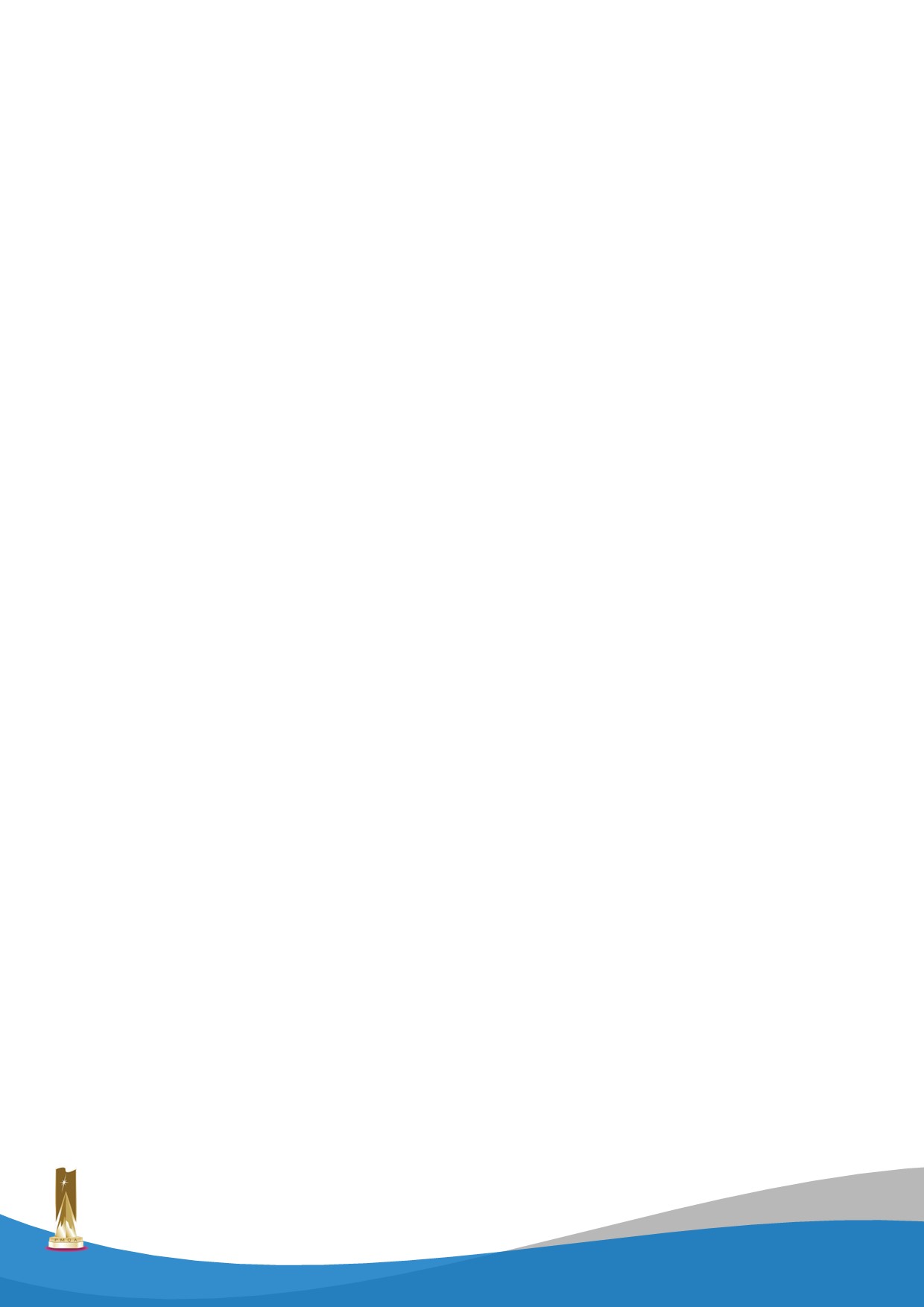 